
* AMIGOS DEL FESTIVAL *

INTERNATIONAL 
SUMMER BRASS FESTIVAL ALICANTE 2017 

Información y donaciones : alicante@brassacademy.com 
Tel. (+34) 658 57 51 36 / 696 712 937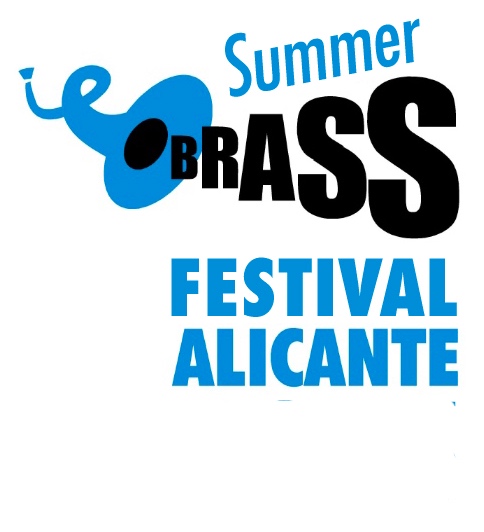 
TIPO DE AMIGO  : seleccionar con una cruz  el correspondiente
DATOS AMIGO DEL FESTIVAL

Nº de cuenta
Titular : Brass Academy Alicante 
BANCO ING   /   IBAN: ES51 1465 0100 9819 0046 0502Transferencias Internacionales – Banco ING 
IBAN: ES51 1465 0100 9819 0046 0502
Código BIC/SWIFT : INGDESMMXXXBRONCE80 €1 CD de regaloPLATA150 €1 Cd / 1 T-Shirt FestivalORO300 €1 Cd / 1 T-Shirt Festival  
 + Coktail en El PortalPLATINO500 €2 Cds / 2 T-Shirt Festival  
 + 2 Coktail en El Portal“ARTISTA”1000 €Extra : 1 noche de hotel y una cena con los artistasN      Nombre y apellidoDNIDirección e-mail